S FINANČNOU PODPOROU BBSK – 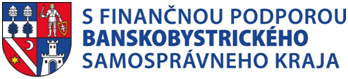 Názov projektu:                                Vybavenie do kultúrneho domu Číslo zmluvy:                                    1078/2023/ODDDO         Dotácia BBSK:                                  500,00€Poskytovateľ:                                    Banskobystrický samosprávny kraj, Námestie                                                                SNP 23, 974 01 Banská BystricaObdobie realizácie:                          august – september  2023Spolufinancovanie:                          Obec Uzovská PanicaOprávnené výdavky k Projektu:      nákup drevených stolov 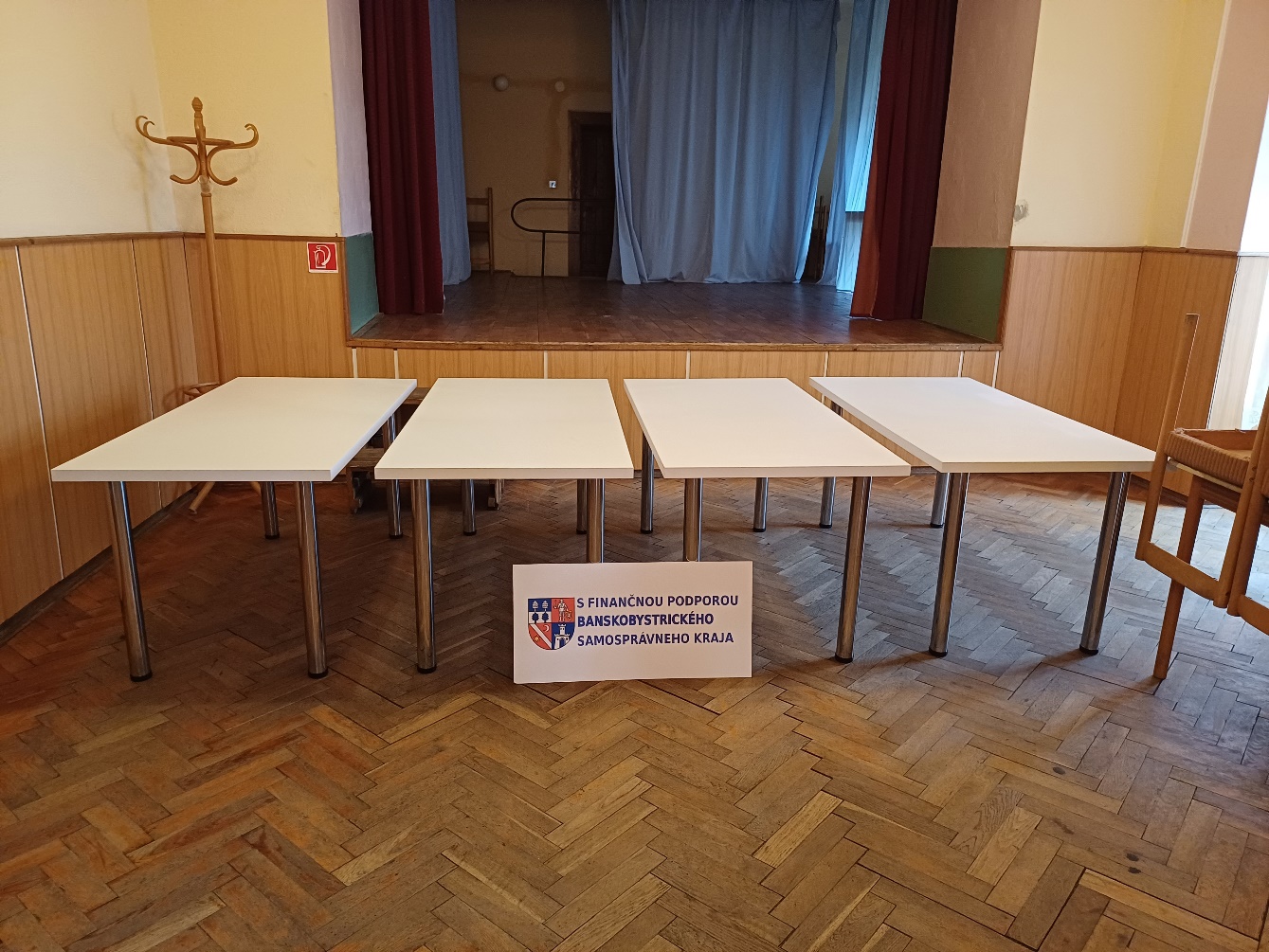 